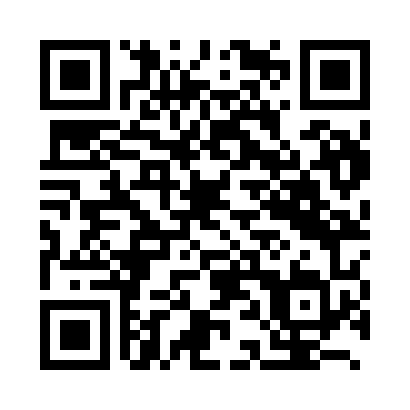 Prayer times for Onomichi, JapanWed 1 May 2024 - Fri 31 May 2024High Latitude Method: NonePrayer Calculation Method: Muslim World LeagueAsar Calculation Method: ShafiPrayer times provided by https://www.salahtimes.comDateDayFajrSunriseDhuhrAsrMaghribIsha1Wed3:455:1812:043:486:528:192Thu3:435:1712:043:486:538:203Fri3:425:1612:043:486:538:214Sat3:415:1512:043:486:548:225Sun3:395:1412:043:486:558:246Mon3:385:1312:043:486:568:257Tue3:375:1212:043:486:578:268Wed3:365:1112:043:486:578:279Thu3:345:1012:043:486:588:2810Fri3:335:0912:043:486:598:2911Sat3:325:0812:043:497:008:3012Sun3:315:0712:043:497:018:3113Mon3:305:0712:043:497:018:3214Tue3:295:0612:043:497:028:3315Wed3:275:0512:043:497:038:3416Thu3:265:0412:043:497:048:3617Fri3:255:0412:043:497:048:3718Sat3:245:0312:043:497:058:3819Sun3:235:0212:043:497:068:3920Mon3:225:0212:043:497:078:4021Tue3:215:0112:043:507:078:4122Wed3:215:0112:043:507:088:4223Thu3:205:0012:043:507:098:4324Fri3:194:5912:043:507:098:4425Sat3:184:5912:043:507:108:4526Sun3:174:5812:043:507:118:4627Mon3:164:5812:053:507:118:4728Tue3:164:5812:053:517:128:4729Wed3:154:5712:053:517:138:4830Thu3:144:5712:053:517:138:4931Fri3:144:5612:053:517:148:50